MADONAS NOVADA PAŠVALDĪBA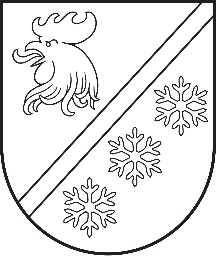 Reģ. Nr. Saieta laukums 1, Madona, Madonas novads, LV-4801 t. , e-pasts: pasts@madona.lv Madonas novada pašvaldības domes Kultūras un sporta jautājumu komitejas sēdes protokols Nr. 7Madonā2023. gada 17. augustāSēde sasaukta plkst. 10.00Sēdi atklāj plkst. 10.00Sēde notiek attālināti videokonferences platformā ZOOM.Sēdi vada: Artūrs Grandāns - komitejas priekšsēdētājsSēdi protokolē: Laurs Meldere – lietvedeSēdē piedalās deputāti:Andris Dombrovskis, Arvīds Greidiņš, Gatis Teilis, Guntis Klikučs, Iveta Peilāne, Sandra Maksimova, Valda Kļaviņa. Sēdē nepiedalās deputāti:Gunārs Ikaunieks – attaisnotu iemeslu dēļ.Deputāti:G. Teilis nepiedalās jautājuma “Par darba kārtību” izskatīšanā un balsojumā.Sēdē piedalās:Administrācijas darbinieki: Zigfrīds Gora – priekšsēdētāja vietnieks, Liene Ankrava – finanšu nodaļas vadītāja, Daiga Torstere – vecākais speciālists kultūras jomā, Artūrs Leimanis – informācijas tehnoloģiju administrators.Pagastu un apvienību pārvalžu vadītāji: Tālis Salenieks – Lubānas apvienības pārvaldes vadītājs, Elita Ūdre – Ērgļu apvienības pārvaldes vadītāja.Iestāžu vadītāji un darbinieki:  Kristīne Aumele – Cesvaines kultūras nama vadītāja. 0. Par darba kārtībuZIŅO: Artūrs Grandāns 1. Par grozījumiem Madonas novada pašvaldības domes 24.01.2023. lēmumā Nr. 6 “Par Madonas novada pašvaldības iestāžu amata vienību sarakstu apstiprināšanu”ZIŅO: Kristīne Aumele 2. Par finansiālu atbalstu grupas “SUB SCRIPTUM” albuma ierakstīšanaiZIŅO: Daiga Torstere 3. Par finanšu līdzekļu piešķiršanu grāmatas “Lubāna. Vēlreiz pa simtam”  izdošanaiZIŅO: Tālis Salenieks 4. INFORMATĪVS JAUTĀJUMS:Madonas novada pašdarbības kolektīvu dalība Alūksnē bānīša 120 gadu jubilejas pasākumāZIŅO: Daiga Torstere 5. INFORMATĪVAIS JAUTĀJUMS:Dziesmu svētku budžetsZIŅO: Daiga Torstere 6. INFORMATĪVS JAUTĀJUMS Par pašdarbības kolektīvu atalgojumu ar 2024. gada 1. janvāriZIŅO: Daiga Torstere 0. Par darba kārtībuZIŅO: Artūrs GrandānsSēdes vadītājs aicina balsot par sēdes darba kārtību. Atklāti balsojot: ar 7 balsīm “Par” (Andris Dombrovskis, Artūrs Grandāns, Arvīds Greidiņš, Guntis Klikučs, Iveta Peilāne, Sandra Maksimova, Valda Kļaviņa), “Pret” – nav, “Atturas” – nav, “Nepiedalās” – nav, Madonas novada pašvaldības Kultūras un sporta jautājumu komiteja NOLEMJ:Apstiprināt 2023. gada 17. augusta Madonas novada pašvaldības domes Kultūras un sporta jautājumu komitejas sēdes darba kārtību. 1. Par grozījumiem Madonas novada pašvaldības domes 24.01.2023. lēmumā Nr. 6 “Par Madonas novada pašvaldības iestāžu amata vienību sarakstu apstiprināšanu”ZIŅO: Kristīne Aumele SAGATAVOTĀJS: Kristīne Aumele DEBATĒS PIEDALĀS: Artūrs Grandāns, Arvīds Greidiņš, Daiga Torstere, Elita Ūdre, Sandra Maksimova, Valda KļaviņaSēdes vadītājs aicina balsot par lēmuma projektu. Atklāti balsojot: ar 8 balsīm “Par” (Andris Dombrovskis, Artūrs Grandāns, Arvīds Greidiņš, Gatis Teilis, Guntis Klikučs, Iveta Peilāne, Sandra Maksimova, Valda Kļaviņa), “Pret” – nav, “Atturas” – nav, “Nepiedalās” – nav, Madonas novada pašvaldības domes Kultūras un sporta jautājumu komiteja NOLEMJ:Atbalstīt lēmuma projektu un virzīt izskatīšanai uz finanšu un attīstības komitejas sēdi.Lēmuma projekts:Pamatojoties uz to, ka Cesvaines kultūras nama amatu vienību sarakstā ir iekļauta amata vienība “Deju ansambļa vadītājs”, bet faktiski deju kolektīva nodarbības, mēģinājumi  regulāri  nav notikuši, ir priekšlikums veikt izmaiņas Cesvaines kultūras nama amata vienību sarakstā, paredzot to, ka amata vienība “Deju ansambļa vadītājs” tiek svītrota.  Noklausījusies sniegto informāciju, ņemot vērā 17.08.2023. Kultūras un sporta jautājumu komitejas atzinumu, atklāti balsojot: PAR - _____, PRET - _____, ATTURAS - ____, Madonas novada pašvaldības dome NOLEMJ:Madonas novada Cesvaines apvienības pārvaldes un tās pakļautībā esošo iestāžu amata vienību sarakstā, kas apstiprināts ar Madonas novada pašvaldības domes 24.01.2023. lēmumu Nr. 6 (protokols Nr. 1, 6. p.) “Par Madonas novada pašvaldības iestāžu amata vienību sarakstu apstiprināšanu” (18. pielikums), izdarīt šādus grozījumus:Ar 01.09.2023. Cesvaines Kultūras nama amata vienību sarakstā svītrot amata vienību “Deju ansambļa vadītājs” ar profesijas kodu 2653 12, amata vienību skaitu 0,4, mēnešalgas likmi 660 EUR, mēnešalgas fondu 264 EUR, amata saimi 40., amata saimes līmeni II A, mēnešalgas grupu 6.Uzdot Madonas novada pašvaldības iestāžu vadītājiem, kuru vadīto iestāžu amata vienību sarakstos ir izdarītas izmaiņas ar šo lēmumu, darba tiesiskās attiecības to vadītajās iestādēs organizēt saskaņā ar šajā lēmumā noteikto, ja nepieciešams, izbeidzot, grozot vai nodibinot darba tiesiskās attiecības saskaņā ar darba tiesiskās attiecības regulējošajiem Latvijas Republikā spēkā esošajiem normatīvajā aktiem.Uzdot Madonas novada Centrālās administrācijas Finanšu nodaļai, veicot ar darbinieku atlīdzību saistītos aprēķinus un maksājumus, ņemt vērā šajā lēmumā noteiktos grozījumus amata vienību sarakstos, paredzot līdzekļus atlīdzībām no pašvaldības 2023.gada budžeta līdzekļiem.2. Par finansiālu atbalstu grupas “SUB SCRIPTUM” albuma ierakstīšanaiZIŅO: Daiga TorstereSAGATAVOTĀJS: Daiga TorstereDEBATĒS PIEDALĀS: Artūrs Grandāns, Valda Kļaviņa, Arvīds Greidiņš, Andris Dombrovskis, Daiga Torstere, Liene Ankrava, Sandra MaksimovaSēdes vadītājs aicina balsot par lēmuma projektu. Atklāti balsojot: ar 8 balsīm “Par” (Andris Dombrovskis, Artūrs Grandāns, Arvīds Greidiņš, Gatis Teilis, Guntis Klikučs, Iveta Peilāne, Sandra Maksimova, Valda Kļaviņa), “Pret” – nav, “Atturas” – nav, “Nepiedalās” – nav, Madonas novada pašvaldības domes Kultūras un sporta jautājumu komiteja NOLEMJ:Atbalstīt lēmuma projektu un virzīt izskatīšanai uz finanšu un attīstības komitejas sēdi.Lēmuma projekts:Madonas novada pašvaldībā saņemts grupas “Sub Scriptum” projektu vadītāja Kristera Rudzīša iesniegums (reģistrēts Madonas novada pašvaldībā 04.08.2023. ar Nr. 2.1.3.6/23/1200) ar lūgumu finansiāli atbalstīt grupas “Sub Scriptum” albuma ierakstīšanu. Grupas “Sub Scriptum” jaunā albuma ierakstīšana paredzēta kā  unikāls notikums Latvijas un, iespējams, visas pasaules mērogā – pirmo reizi mūzikas grupa ieraksta albumu tirdzniecības centrā. Tirdzniecības centra apmeklētājiem ir iespēja ne vien vērot ieraksta procesu, bet arī ņemt dalību tajā.Albumu paredzēts ierakstīt tirdzniecības centrā “Akropole Alfa” 2023. gada novembrī.Kopējās albuma ierakstīšanas izmaksas aprēķinātas EUR 15401,19 (piecpadsmit tūkstoši četri simti viens euro, 19 centi) apmērā, t.sk. PVN 21%. Noklausījusies sniegto informāciju, ņemot vērā 17.08.2023. Kultūras un sporta jautājumu komitejas atzinumu, atklāti balsojot: PAR - _____, PRET - _____, ATTURAS - ____, Madonas novada pašvaldības dome NOLEMJ:Piešķirt finansiālu atbalstu EUR 1000 (viens tūkstotis euro, 00 centi) apmērā grupas “Sub Scriptum” albuma ierakstīšanai no Attīstības nodaļas 2023. gada kultūras budžeta koda: Atbalsts Madonas novada autoru grāmatu izdošanai, jaunradei.3. Par finanšu līdzekļu piešķiršanu grāmatas “Lubāna. Vēlreiz pa simtam”  izdošanaiZIŅO: Tālis Salenieks SAGATAVOTĀJS: Tālis Salenieks DEBATĒS PIEDALĀS: Artūrs Grandāns, Tālis Salenieks, Sandra Maksimova, Arvīds Greidiņš, Valda Kļaviņa, Andris DombrovskisSēdes vadītājs aicina balsot par lēmuma projektu. Atklāti balsojot: ar 8 balsīm “Par” (Andris Dombrovskis, Artūrs Grandāns, Arvīds Greidiņš, Gatis Teilis, Guntis Klikučs, Iveta Peilāne, Sandra Maksimova, Valda Kļaviņa), “Pret” – nav, “Atturas” – nav, “Nepiedalās” – nav, Madonas novada pašvaldības domes Kultūras un sporta jautājumu komiteja NOLEMJ:Atbalstīt lēmuma projektu un virzīt izskatīšanai uz finanšu un attīstības komitejas sēdi.Lēmuma projekts:Lubānas tūrisma un kultūrvēsturiskā mantojuma centra 2023. gada darba plānā tika iekļauta aktivitāte kultūrvēsturiskās grāmatas “Lubāna. Vēlreiz pa simtam”  izdošana. Tās mērķis ir celt Madonas novada, Lubānas apkārtnes iedzīvotāju pašapziņu, lepnumu par dzimtas vietas skaistumu, par Lubānas novada ievērojamiem, stipriem cilvēkiem un  saglabāt vēsturiskās liecības nākamajām paaudzēm. Ir tapis grāmatas manuskripts, grāmatas veidošanā iesaistījās Lubānas apvidus iedzīvotāji, iesūtot savus stāstus. Lielu darbu grāmatas izveidē ieguldīja speciāli izveidota darba grupa : Juris Lorencs, Aija Andersone, Vilnis Strautiņš, Līga Birziņa, Tija Žvagina, Biruta Ēķe un Ilze Kraukle. Lubānas apvienības pārvaldes veiktās tirgus izpētes procedūras laikā noskaidrots, ka grāmatas izdošanai -  teksta rediģēšanai un korektūrai, iekšlapu maketēšanai un sagatavošanai drukai, vāka dizainam un maketa izstrādei kā arī fizisko kopiju izgatavošanai (800 eksemplāri) nepieciešams finansējums 7350 EUR. Grāmatu paredzēts tirgot par pašizmaksu un atgūt šos finanšu līdzekļus ieņēmumos par pārdotajām grāmatām. Noklausījusies sniegto informāciju, ņemot vērā 17.08.2023. Kultūras un sporta jautājumu komitejas atzinumu, atklāti balsojot: PAR - _____, PRET - _____, ATTURAS - ____, Madonas novada pašvaldības dome NOLEMJ:Piešķirt finansējumu 7350 euro grāmatas “Lubāna. Vēlreiz pa simtam”  izdošanai no 2023. gada Madonas novada pašvaldības budžeta nesadalītajiem līdzekļiem, kas ņemti no Lubānas apvienības pārvaldes 2022. gada atlikuma.4. INFORMATĪVIE JAUTĀJUMI:Madonas novada pašdarbības kolektīvu dalība Alūksnē bānīša 120 gadu jubilejas pasākumāZIŅO: Daiga Torstere D. Torstere informē par Madonas novada pašdarbības kolektīvu dalību Alūksnes bānīša 120 gadu jubilejas pasākumā. 5. INFORMATĪVAIS JAUTĀJUMS:Dziesmu svētku budžetsZIŅO: Daiga Torstere D. Torstere informē par Vispārējo latviešu Dziesmu un Deju svētku budžeta izlietojumu. 6. INFORMATĪVS JAUTĀJUMS Par pašdarbības kolektīvu atalgojumu ar 2024. gada 1. janvāriZIŅO: Daiga Torstere 	D. Torstere iepazīstina deputātus ar pašdarbības kolektīvu vadītāju atalgojumu, kas stāsies spēkā ar 2024. gada 1. janvāri. Sēdi slēdz 12:27Sēdes vadītājs								A. GrandānsSēdes protokolists							L. Meldere